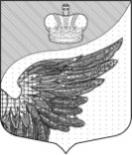 Повестка дняВнеочередноготридцатого заседания совета депутатов Фёдоровского городского  поселенияТосненского муниципального района Ленинградской области первого созыва  на  18.11.2020 г. в 15.001.О  применении к главе Фёдоровского городского поселения Тосненского муниципального района Ленинградской области меры ответственности.Докладчик :Колядная Т.Б.  –начальник сектора совета депутатов     Фёдоровского городского  поселенияТосненского муниципального района Ленинградской области